ЗВУК [Ч]ВНИМАНИЕ!1. К работе над звуком [Ч] необходимо приступать, если отработаны звуки [Ш] и [Ж].Чтобы подготовить мышцы языка для произнесения звука [Ч], полезно
выполнить все упражнения, которые вы найдёте в разделе перед звуком [Ш].
К ним можно добавить упражнения «Лошадка» и «Грибок».Сначала надо попробовать вызвать звук по подражанию, на слух. Взрос
лый произносит звук [Ч] — ребёнок повторяет.Если не получается по подражанию, можно предложить ребёнку много
кратно произносить звук [ТЬ]: ТЬ-ТЬ-ТЬ... . Взрослый же в это время нажима
ет ему на щёки двумя пальцами так, чтобы губы выдвинулись вперёд (язык
в это время непроизвольно отодвигается назад, и получается звук [Ч]).Жил-был маленький поезд. Он любил петь так: Ч-Ч-Ч. Повтори, как пел поезд (можно показывать руками, как двигаются колёса).Когда поезд разгонялся, он пел так: ЧУХ—ЧУХ... Повтори 10-15 раз.«Поезд»Поезд перевозит только те предметы, в названиях которых есть звук [Ч]. Что будет перевозить поезд?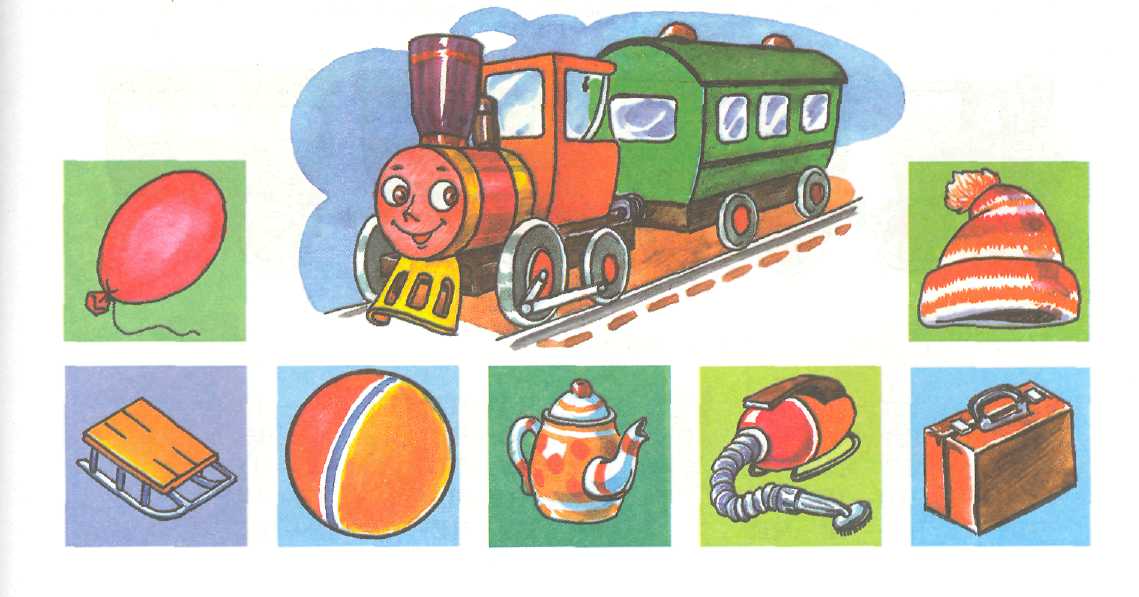 ЗАКРЕПЛЕНИЕ ЗВУКА [Ч] В СЛОГАХ«Игра в мяч» 7. Дотрагиваясь до каждого красного мяча, произноси слог АЧ.Дотрагиваясь до каждого зелёного мяча, повторяй слог 0Ч. Аналогично
прорабатываются слоги УЧ, ИЧ, ЕЧ. (Можно, дотрагиваясь до каждого мяча,
произносить по два слога: АЧ—АЧ, АЧ —АЧ и т.д.)Найди в каждом ряду два одинаковых мяча.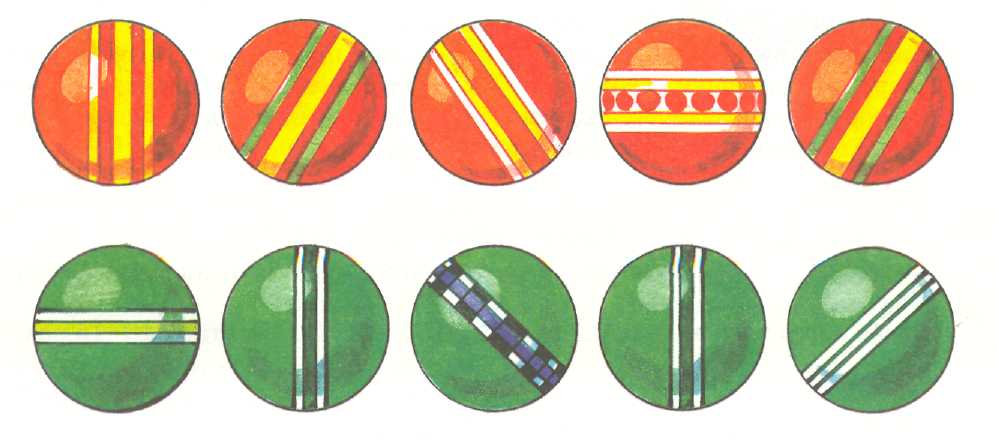 «Проверь колёса у поезда»Дотрагиваясь до каждого колеса, повторяй по три слога: ЧА—ЧА—ЧА; ЧА —ЧА —ЧА и т. д. (Аналогично прорабатываются слоги: ОЧ, ЧУ, УЧ, ЧЕ.)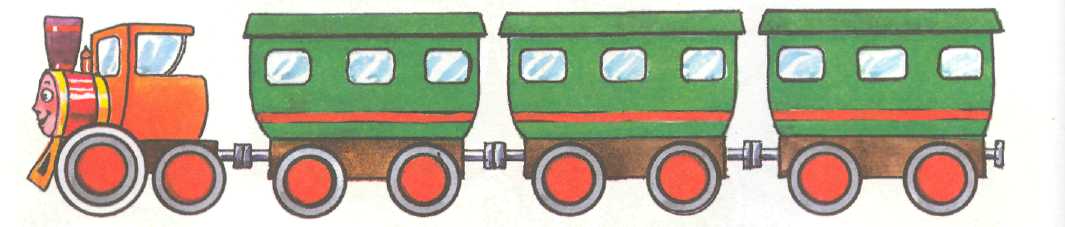 «Песенки»Повтори каждую песенку по два раза.7. ЧА-ЧА, ЧА-ЧА-ЧА.	2. ЧА-ЧА-ЧА, ЧА-ЧА.ЧО-ЧО, ЧО-ЧО-ЧО.	ЧО-ЧО-ЧО, ЧО-ЧО.ЧУ-ЧУ, ЧУ-ЧУ-ЧУ.	ЧУ-ЧУ-ЧУ, ЧУ-ЧУ.чи-чи, чи-чи-чи.	чи-чи-чи, чи-чи.ЧЕ-ЧЕ, ЧЕ-ЧЕ-ЧЕ.	ЧЕ-ЧЕ-ЧЕ, ЧЕ-ЧЕ.ЗАКРЕПЛЕНИЕ ЗВУКА [Ч] В СЛОВАХЗадания с картинками. 7. Повтори название каждой картинки по два раза.Назови картинки в том же порядке, как я скажу. Например: ключ — чайник —
чучело и т. п.Если картинка отмечена «ладошкой», представь себе, что таких предметов пять, и сосчитай их.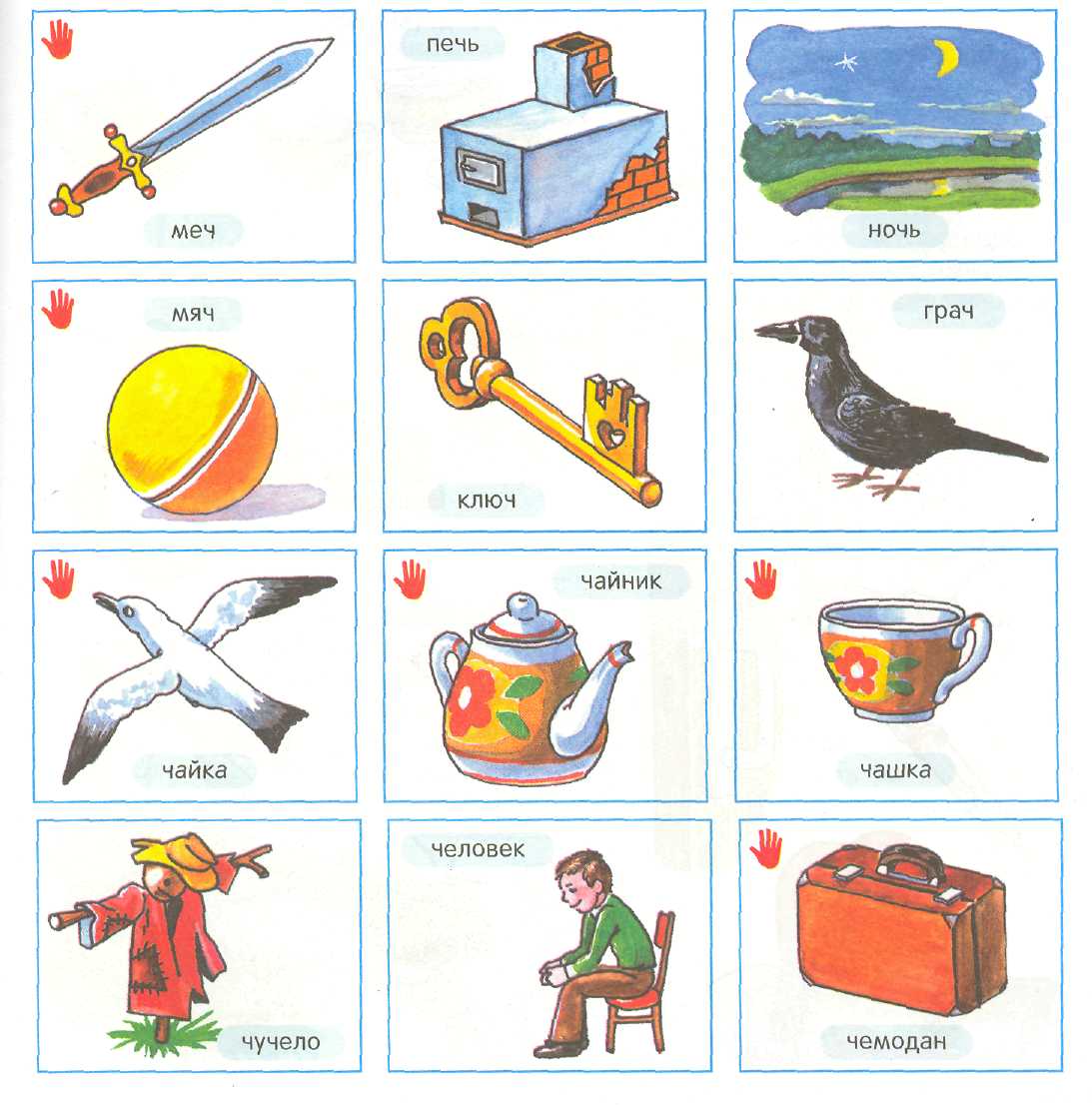 ЗАКРЕПЛЕНИЕ ЗВУКА [Ч] В ПРЕДЛОЖЕНИЯХВыучи чистоговорки.1. ЧА—ЧА—ЧА — нет мяча.	2. ЕЧ — ЕЧ —ЕЧ — вот тебе меч.ЧЕ —ЧЕ —ЧЕ — мы мечтаем о мяче.	ЕЧ —ЕЧ —ЕЧ — не хочу я меч.ЧУ—ЧУ —ЧУ — будем рады мы мячу.	ЯЧ —ЯЧ —ЯЧ — вот наш мяч!
ЧИ —ЧИ —ЧИ — очень нам нужны мячи.Изменяй предложения по образцу. 7. Я пью чай, мы пьём чай, ты пьёшь чай и т. д. (вы, он, она, они).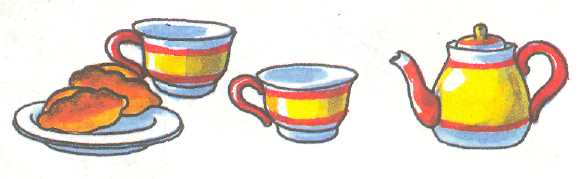 Я пью чай из чашки.Я играю в мяч.Я чиню тачку.Я пеку булочки в печке.Я качаю Танечку на качелях.Задания с картинками.Рассмотри картинки и расскажи, какие бывают ручки и ключи. Например:
ручка у сумки, ручка дверная и т. д.Придумай предложение по каждой картинке так, чтобы было понятно,
про какую ручку или ключ ты говоришь.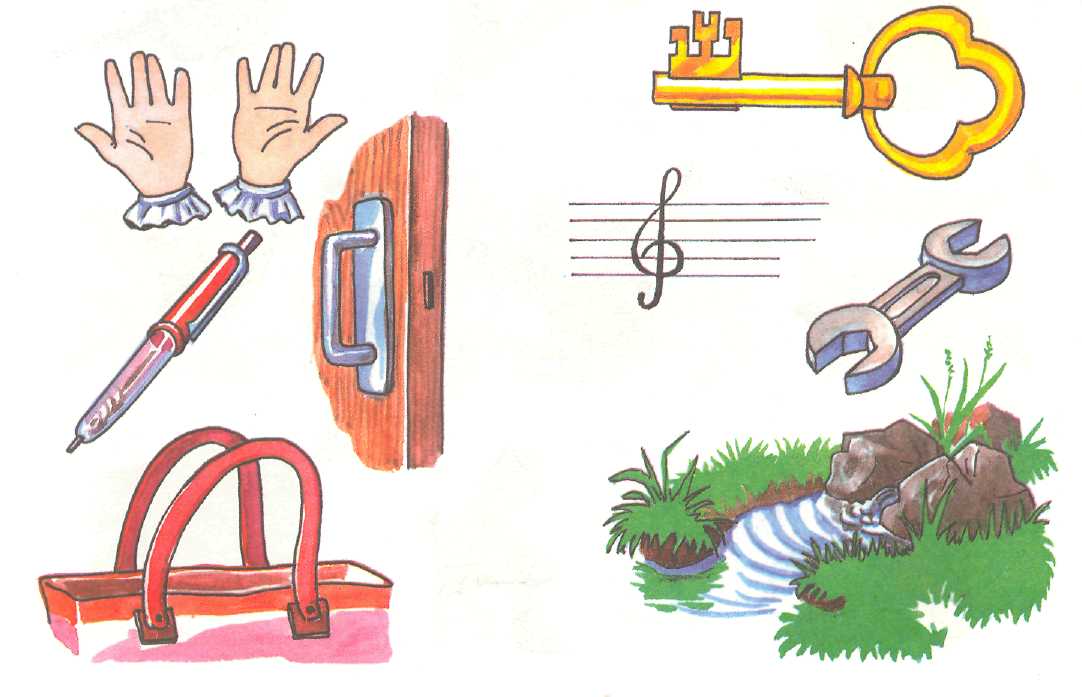 ЗАКРЕПЛЕНИЕ ЗВУКА [Ч] В СВЯЗНОЙ РЕЧИ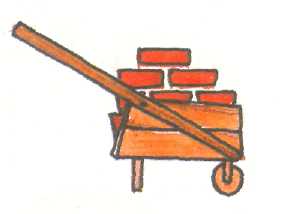 Выучи скороговорки. Повтори каждую по два раза. 7. На листочке точка, а у меня дочка!На тачке возят кирпичи для дачки.На деревьях почки, в огороде бочки!Ой, качи, качи, качи, мы грачата, мы грачи.У бычка — два бочка, у овечки два бочка,У овечки и бычка — четыре чёрненьких бочка.6.	Пекарь пёк калачи в печи.В горячей печи пекарь пёк калачи.Рассмотри рисунки. Вспомни скороговорку про каждый рисунок и расскажи её.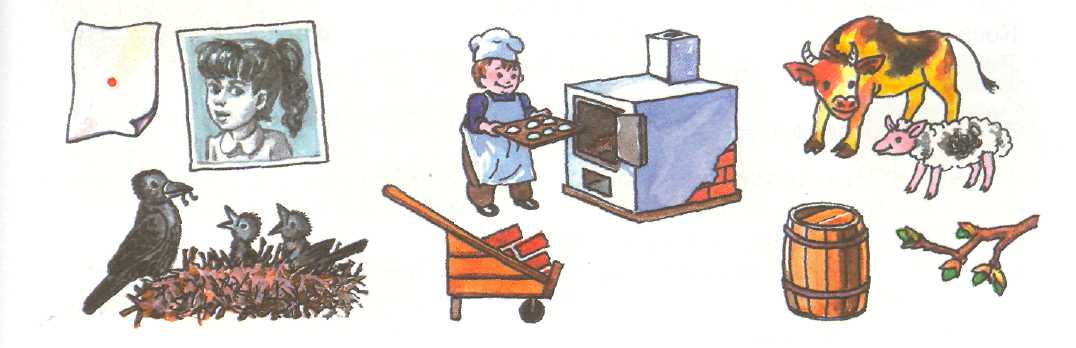 Послушай рассказ и перескажи его, используя маленькие картинки.Шёл мальчик мимо дачи и увидел в траве птичку. Сидит птичка и никуда не улетает. Догадался мальчик, что у птички поранена лапка. Взял птичку и отнёс её к врачу. Врач назначил птичке лечение. Стал ухаживать мальчик за птичкой: поил её водичкой, ловил ей червячков и паучков, давал лекарство. Скоро стала птичка звонко чирикать и проситься на волю. Отпустил мальчик птичку. Вылетела она, села на веточку и звонко запела: «Чив — чив — чив!»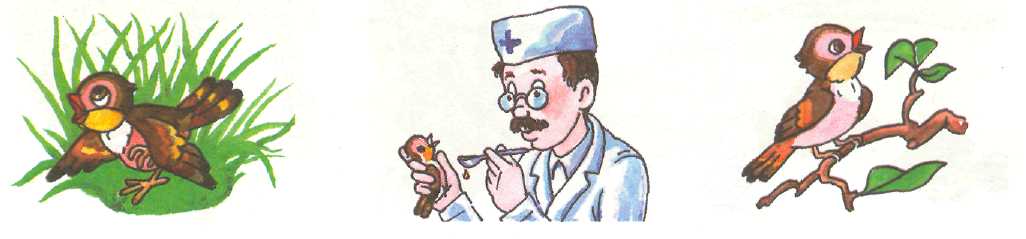 